Understanding the Mastery of Mathematics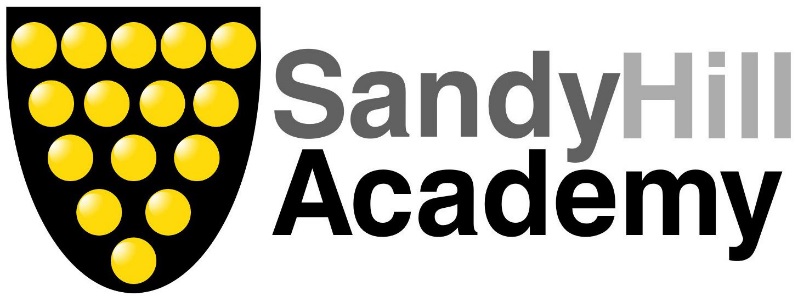 Reasoning (R) or Green MathsWhat does it mean?Reasoning is the skill of explaining. What does it look like in Year 1? – We use our reasoning every day!I am going to count on in twos from 3. Will I say an even number? Prove it.Find the missing numbers:	is more than 4 but less than 	.7 + 1 is equal to 	, more than 	, and less than 	.	Sam says, ‘There are 9 stars.’ Is he right?